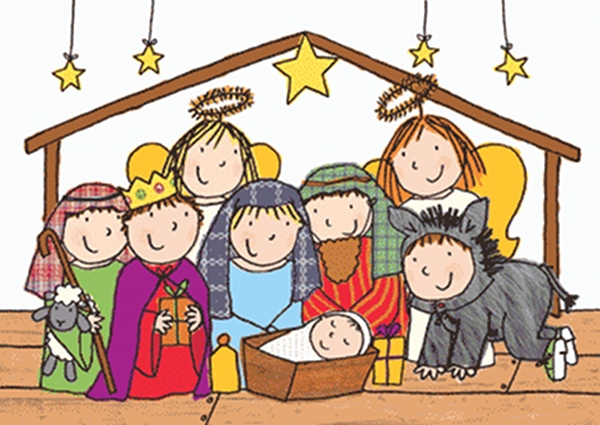 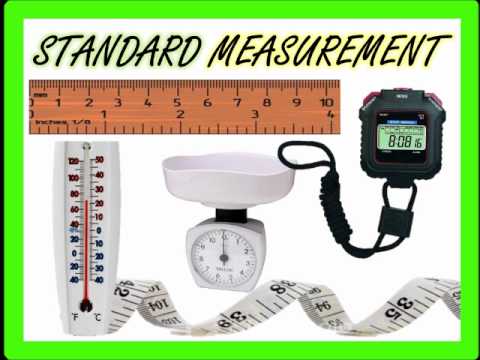 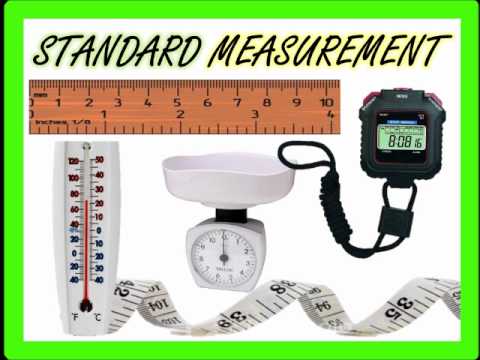 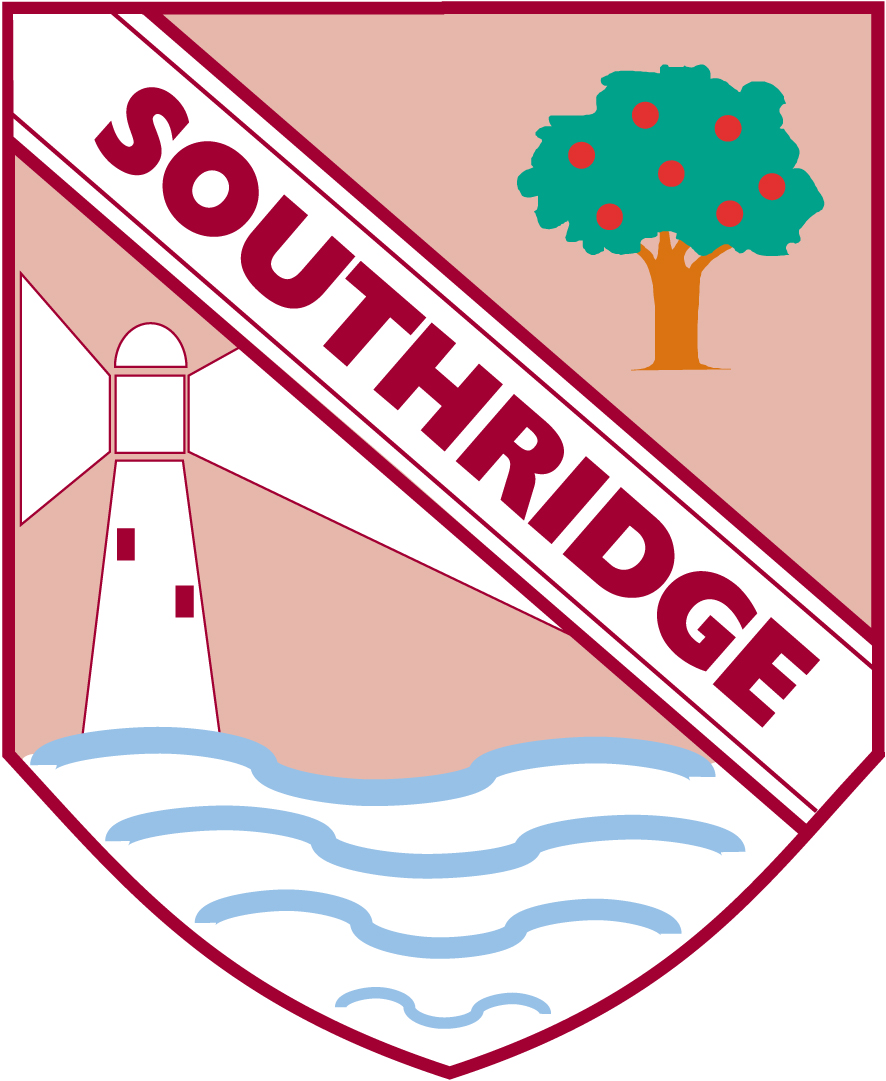 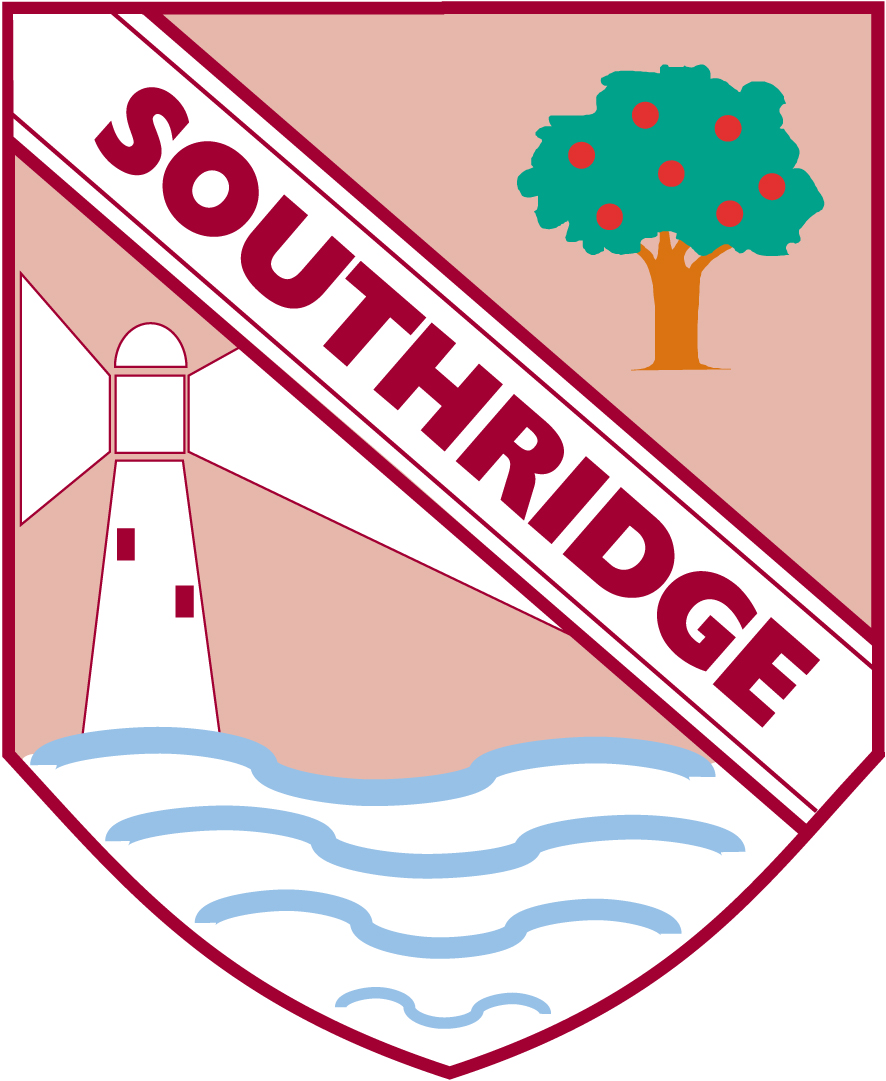 Record the quotes about the three items below and if your child wants to they can draw the equipment too.Record the quotes about the three items below and if your child wants to they can draw the equipment too.Record the quotes about the three items below and if your child wants to they can draw the equipment too.